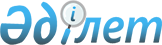 Об установлении дополнительного перечня целевых групп по Железинскому району на 2016 год
					
			Утративший силу
			
			
		
					Постановление акимата Железинского района Павлодарской области от 28 декабря 2015 года № 389/1. Зарегистрировано Департаментом юстиции Павлодарской области 20 января 2016 года № 4894. Утратило силу постановлением акимата Железинского района Павлодарской области от 16 мая 2016 года № 87/5 (вводится в действие со дня его подписания)      Сноска. Утратило силу постановлением акимата Железинского района Павлодарской области от 16.05.2016 № 87/5 (вводится в действие со дня его подписания).

      В соответствии с пунктом 2 статьи 5 Закона Республики Казахстан от 23 января 2001 года "О занятости населения", акимат Железинского района ПОСТАНОВЛЯЕТ:

      1. Установить дополнительный перечень лиц, относящихся к целевым группам населения, проживающих на территории Железинского района на 2016 год:

      1) лица, не работающие двенадцать и более месяцев;

      2) лица, имеющие ограничения в труде по справкам врачебно-консультативной комиссии;

      3) лица старше двадцати девяти лет, не имеющие трудового стажа;

      4) лица старше пятидесяти лет.

      2. Контроль за исполнением настоящего постановления возложить на курирующего заместителя акима района.

      3. Настоящее постановление вводится в действие по истечении десяти календарных дней после дня его первого официального опубликования.


					© 2012. РГП на ПХВ «Институт законодательства и правовой информации Республики Казахстан» Министерства юстиции Республики Казахстан
				
      Аким района

К. Абушахманов
